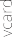 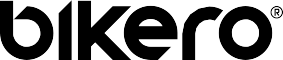 Pokud jste u nás nakoupili nad 2 000 Kč s doručením na vámi zvolené místo, najdete u zásilky také vratný štítek. Ten stačí nalepit na balík, zanést na Českou poštu a odeslání máte ZDARMA!V případě nejasností nebo dotazů nás kontaktujte na zákaznické lince
 tel.: +420 602 552 000 nebo na e-mailu: obchod@bikero.cz (Po – Pá 8 – 17 hod).Zboží nám můžete zanést na adresu jakékoliv provozovny (dostupné zde: https://www.bikero.cz/kontakty/), nebo nám zboží zašlete, a to ideálně na adresu:bikero.czKrálovická 341250 01 ZápyJen prosíme, NEPOSÍLEJTE NÁM ZBOŽÍ NA DOBÍRKU!Jméno a příjmení:Číslo objednávky:Vracené zboží:(pokud vracíte celou objednávku, není třeba uvádět)Odstupuji od smlouvy:Ve lhůtě 14 dní od převzetí zboží (platí pouze pro smlouvy uzavřené distančně)V prodloužené lhůtě 60 dní(při vrácení v prodloužené lhůtě musí být zboží nepoužité, neznečištěné, nepoškozené, v původním obalu a se všemi visačkami)Vrácení peněžních prostředků:Peněžní prostředky budou vráceny stejným způsobem, jakým byly přijaty (platba kartou, bankovní převod apod.).V případě dobírky uveďte číslo bankovního účtu:Datum:Podpis: